20XX年10月11日国際情報大学
　浅野　久男　先生株式会社ティ・ケー・アール人事部長　平岡　正ご講演のお願い拝啓　錦秋の候、ますますご健勝のこととお喜び申し上げますさて、このたび弊社では、社員研修の一環として全社員を対象に「情報セキュリティに関するセミナー」を下記要領で開催することとなりました。つきましては、情報セキュリティに精通されている先生にぜひ、ご講演を賜りたくお願い申し上げます。ご多忙中とは存じますが、ご高配を賜りますようよろしくお願い申し上げます。敬具記場所：神奈川県相模原市南区上鶴間2-XX　TKRビル4階　第一会議室日時：20XX年11月25日木曜　11時00分～12時30分（1.5時間）連絡先：042-744-13XX参加人数：60名謝礼：50,000円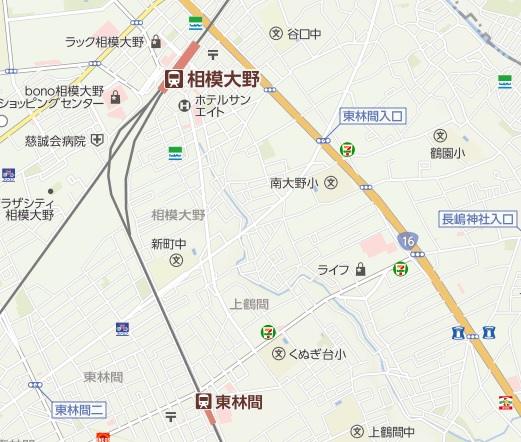 以上